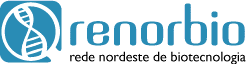 Coordenação Geral do Programa de Pós-Graduação em BiotecnologiaUniversidade Estadual do CearáAv. Paranjana, 1.700 – Campus do Itaperi – 60740-000 Fortaleza, CeTelefone (85) 3101.9645 Fax: (85) 3101.9650 E-mail: renorbio@uece.br Homepage: http://www.renorbio.org.br______________________________________________________________________TERMO DE COMPROMISSOEu, abaixo assinado, atesto que não estou recebendo nenhum outro tipo de auxílio financeiro, de verba pública ou empresa privada, para o mesmo fim de minha solicitação, a saber: __________________________________________________________________________________________________________________________________________________________________________________________________________________________________________Comprometo-me a entregar, na secretaria do meu Ponto Focal, os documentos solicitados para a prestação de contas, no prazo de uma semana após meu regresso._________________, ____ de ____________________ de 2011________________________________________________________Visto do Orientador________________________________________________________